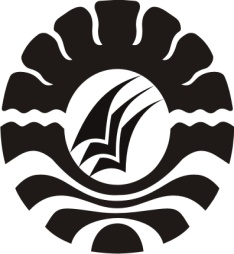 SKRIPSIPENERAPAN MODEL PEMBELAJARAN KOOPERATIF TIPE TEAMS GAMES TOURNAMENT(TGT) UNTUK MENINGKATKAN HASIL BELAJAR SISWA PADA MATA PELAJARAN IPS KELAS IV SD BONTORAMBA  KOTA MAKASSARASPANDIPROGRAM STUDI PENDIDIKAN GURU SEKOLAH DASARFAKULTAS ILMU PENDIDIKANUNIVERSITAS NEGERI MAKASSAR2016PENERAPAN MODEL PEMBELAJARAN KOOPERATIF TIPE TEAMS GAMES TOURNAMENT(TGT) UNTUK MENINGKATKAN HASIL BELAJAR SISWA PADA MATA PELAJARAN IPS KELAS IV SD BONTORAMBA  KOTA MAKASSARSKRIPSIDiajukan untuk Memenuhi Sebagian Persyaratan Guna Memperoleh Gelar Sarjana Pendidikan (S.Pd) Pada Program Studi Pendidikan Guru Sekolah Dasar Strata Satu Fakultas Ilmu Pendidikan Universitas Negeri MakassarOleh:ASPANDI124 724 1103PROGRAM STUDI PENDIDIKAN GURU SEKOLAH DASARFAKULTAS ILMU PENDIDIKANUNIVERSITAS NEGERI MAKASSAR2016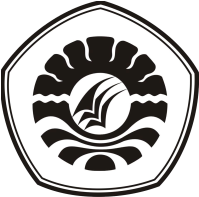 PERSETUJUAN PEMBIMBINGSkripsi dengan judul Penerapan Model Pembelajaran Kooperatif Tipe Teams Games Tournament(TGT) untuk Meningkatkan Hasil Belajar Siswa Pada Mata Pelajaran IPS  Kelas IV SD Negeri Balang Baru Kecamatan Tamalate Kota Makassar.Atas nama:Nama		 : AspandiN I M		 : 124 724 1103Prodi	 	 : PGSD S1Fakultas 	 : Ilmu PendidikanSetelah diperiksa dan diteliti, naskah skripsi ini telah memenuhi syarat untuk diujikan.                                                                	       Makassar,       Agustus  2016PERNYATAAN KEASLIAN SKRIPSISaya yang bertandatangan di bawah ini :Nama	:  AapandiNIM	:  124 724 1103Prodi	:  PGSD/UPP PGSD MakassarJudul Skripsi	: Penerapan Model Pembelajaran Kooperatif Tipe Teams Games Tournament(TGT) untuk Meningkatkan Hasil Belajar Siswa Pada Mata Pelajaran IPS Kelas IV SD Bontoramba Kota Makassar.Menyatakan dengan sebenarnya bahwa skripsi yang saya tulis ini benar merupakan karya sendiri dan bukan merupakan pengambilalihan tulisan atau pikiran orang lain yang saya akui sebagai hasil tulisan atau pikiran sendiri.Apabila dikemudian hari terbukti atau dapat dibuktikan bahwa skripsi ini hasil jiplakan, maka saya bersedia menerima sanksi atas perbuatan tersebut sesuai dengan ketentuan yang berlaku.  		  Makassar,    Agustus  2016		  Yang  membuat pernyataan,	Aapandi		NIM. 124 724 1103MOTO “Berangkat dengan penuh keyakinanBerjalan dengan jiwa yang penuh keikhlasanTetap istiqomah, bersabar dan bertawakalSesulit apapun cobaan”(Aspandi, 2016)Dengan penuh kerendahan hati,Kuperuntukkan karya iniuntuk Ilmu Pendidikan sebagai bahan acuandalam langkah perubahan pendidikan yang lebih baik,serta  Kepada Almarhum ayahanda M.Jafar  dan ibunda ufradan saudaraku tercinta yang selama ini takHenti-hentinya mencurahkan dengan ikhlasDoa dan dukungan terhadap keberhasilan penulis.ABSTRAKAspandi,2016. Penerapan Model Pembelajaran Kooperatif Tipe Teams Games Tournament(TGT) untuk Meningkatkan Hasil Belajar Siswa Pada Mata Pelajaran IPS Kelas IV SD Bonto Ramba Kota Makassar. Skripsi.Dibimbing oleh   Muhammad Irfan, S.Pd., M.Pd dan Khaerunnisa, S.Pd,. Ma Program Studi Penddikan Guru Sekolah Dasar Fakultas Ilmu Pendidikan Universitas Negeri Makassar.Masalah dalam  penelitian  ini rendahnya hasil belajar IPS siswa kelas IV. Adapun  rumusan  masalahnya adalah Bagaimanakah Penerapan Model Pembelajaran Kooperatif Tipe Teams Games Tournament(TGT) Untuk Meningkatkan Hasil Belajar Siswa Pada Mata Pelajaran IPS Kelas  Kelas IV SD Bonto Ramba Kota Makassar . Penelitian ini bertujuan Untuk mendeskripsikan hasil belajar siswa pada mata pelajaran IPS melalui Penerapan  Model Pembelajaran Kooperatif Tipe TGT dikelas Kelas IV SD Bonto Ramba Kota Makassar IV. Pendekatan yang digunakan adalah pendekatan kualitatif dengan jenis penelitian adalah penelitian tindakan kelas yang terdiri atas dua siklus, dimana tiap siklus terdiri atas dua pertemuan, dengan tahapan kegiatan meliputi perencanaan, pelaksanaan, observasi, dan refleksi. Adapaun fokus penelitian terdiri dari penerapan model Pembelajaran Kooperatif tipe Teams Games Tournament(TGT) dan hasil belajar IPS. Setting penelitian bertempat di SD Bonto Ramba Kota Makassar dengan subjek penelitian yang terdiri dari guru/wali kelas IV dan siswa kelas IV yang berjumlah 25 orang yang terdiri dari 10 siswa laki – laki dan 15 siswa perempuan.Teknik pengumpulan data menggunakan observasi, tes, dan dokumentasi, sedangkan analisis data dengan analisis kualitatif deskriptif. Hasil penelitian menunjukkan bahwa penerapan model pembelajaran teams games tournament meningkatkan aktivitas guru yaitu pada siklus I berada pada kategori cukup sedangkan pada siklus II berada pada kategori baik, dan begitupula pada  siswa pada siklus I berada pada kategori cukup dan siklus II berada pada kategori baik sehingga menyebabkan terjadinya peningkatan hasil belajar. Peningkatan itu dapat dilihat dari hasil belajar siswa pada setiap siklus, yaitu pada siklus I berada pada kategori cukup, sedangkan pada siklus II berada pada kategori baik. Sehingga dapat disimpulkan bahwa melalui penerapan model pembelajaran teams games tournament secara maksimal maka berdampak pada peningkatan hasil belajar IPS Kelas Kelas IV SD Bonto Ramba Kota Makassar.PRAKATAPuji syukur kita panjatkan kehadirat Tuhan Yang Maha Esa, karena atas berkat rahmat-Nya sehingga skripsi yang berjudul Penerapan Model Pembelajaran Kooperatif Tipe Teams Games Tournament (TGT) Untuk Meningkatkan Hasil Belajar Siswa Pada Mata Pelajaran IPS Kelas IV SD Bonto Ramba Kota Makassar dapat diselesaikan sesuai dengan waktu yang telah ditetapkan.Penulisan skripsi ini merupakan salah satu syarat untuk menyelesaikan studi dan mendapat gelar Sarjana Pendidikan (S.Pd) pada Program Studi Pendidikan Guru Sekolah Dasar Fakultas Ilmu Pendidikan Universitas Negeri Makassar. Penulis menyadari bahwa skripsi ini tidak mungkin terwujud tanpa adanya bantuan dan bimbingan  dari berbagai pihak oleh karena itu penulis menyampaikan terima kasih untuk Ibunda selaku orang tua penulis yang selalu membimbing, memotivasi, dan menyertai penulis dengan doa selama melaksanakan pendidikan dan   .Almarhum Ayahhanda semoga di sana  mendapat tempat yang di Ridohi Allah SWT,amin ucapan terima kasih kepada Muhammad Irfan, S.Pd., M.Pd selaku pembimbing I Khaerunnisa S.Pd., MA selaku pembimbing II yang telah memberikan bimbingan dan arahan dengan tulus ikhlas sehingga skripsi ini dapat diselesaikan. Penulis juga menyampaikan ucapan terima kasih kepada:Prof. Dr. H. Husain Syam, M.TP. selaku Rektor Universitas Negeri Makassar yang telah memberikan peluang mengikuti proses perkuliahan pada Program Studi Pendidikan Guru Sekolah Dasar Fakultas Ilmu Pendidikan Universitas Negeri Makassar.Dr. Abdullah Sinring, M.Pd. selaku Dekan FIP UNM; Dr. Abdul Saman, M.Si. Kons sebagai Pembantu Dekan I; Drs. Muslimin, M.Ed sebagai Pembantu Dekan II; Dr. Pattaufi, S.Pd, M.Si sebagai Pembantu Dekan III,  Dr. Parwoto, M.Pd sebagai Pembantu Dekan IV, yang telah memberikan pelayanan akademik, administrasi dan kemahasiswaan selama proses pendidikan dan penyelesaian studi.Ahmad Syawaluddin, S.Kom, M.Pd dan Muhammad Irfan, S.Pd, M.Pd selaku Ketua dan Sekretaris Program Studi Pendidikan Guru Sekolah Dasar FIP UNM, yang telah memberikan kesempatan kepada penulis untuk melaksanakan penelitian dan menyiapkan sarana dan prasarana yang dibutuhkan selama menempuh pendidikan di Program Studi PGSD FIP UNM.Dra. Hj. Rosdiah Salam. M.Pd selaku UPP PGSD Makassar, yang dengan sabar, mengajar, memberi dukungan, arahan, motivasi, dan semangat kepada penulis selama menempuh pendidikan di Program S-1.Bapak dan Ibu dosen, Tim Penguji serta seluruh staf tata usaha UPP PGSD Makassar FIP UNM yang telah membantu dalam memberikan layanan dalam pengurusan dan penyusunan skripsi ini.Eko Dahlyawati, S.Pd da Pane, S.Pd. Masing- masing selaku Kepala Sekolah dan Guru kelas IV SD Bontoramba Kota Makassar, yang telah mengizinkan untuk meneliti di sekolah tersebut dan telah banyak membantu demi kelancaran dalam pelaksanaan penelitian tersebut. Saudaraku tercinta yang senantiasa mendukung dalam do`a dan memberikan semangat serta dukungan mulai dari awal sampai penyelesaian studi.Rekan mahasiswa PGSD Makassar angkatan 2012 khususnya Kelas M.1.0 yang telah banyak membantu memberikan semangat, dukungan, motivasi, serta kebersamaan selama penulisan skripsi iniSerta terima kasih kepada semua pihak yang penulis tidak sempat sebutkan namanya satu persatu. Terima kasih atas bantuan dan bimbingannya. Semoga Allah SWT memberikan pahala yang setimpal, Amin.                                                                                       Makassar,    Agustus 2016Penulis,DAFTAR ISIHALAMAN JUDUL		iPERSETUJUAN PEMBIMBING							iiPERNYATAAN KEASLIAN SKRIPSI						iiiMOTO										ivABSTRAK										vPRAKATA										viDAFTAR ISI										ixDAFTAR TABEL									xiDAFTAR GAMBAR								 	xiiDAFTAR LAMPIRAN								xiiiBAB I	PENDAHULUANLatar Belakang Masalah						1Rumusan Masalah							7Tujuan Penelitian 							7Manfaat Penelitian							7BAB II	KAJIAN PUSTAKA, KERANGKA PIKIR, DAN HIPOTESIS TINDAKANKajian Pustaka								9Kerangka Pikir								25Hipotesis								27BAB III 	METODE PENELITIANPendekatan dan Jenis Penelitian					28Fokus Penelitian							29Setting dan Subjek Penelitian						30Rancangan Penelitian      			        		            31Teknik Pengumpulan Data						34Teknik Analisis Data							35Indikator Keberhasilan							35BAB IV	HASIL PENELITIAN DAN PEMBAHASANHasil Penelitian								38Pembahasan								55BAB V	PENUTUPKesimpulan								58Saran									58Daftar Pustaka									60Lampiran										2Dokumentasi 									           119Daftar Riwayat Pendidikan							           123DAFTAR TABELTabel	Judul	Halaman3.1	Indikator Keberhasilan proses belajar mengajar guru dan siswa 	363.2 	Indikator Keberhasilan hasil belajar Siswa	37DAFTAR GAMBARGambar				Judul				    Halaman2.1	Skema Kerangka Pikir							262.2	Skema Penelitian Tindakan Kelas					31DAFTAR LAMPIRANLampiran			  	Judul	       	   		        	HalamanRencana Pelaksanaan Pembelajaran Siklus I				     63Rencana Pelaksanaan Pembelajaran Siklus II				     91Soal Tes Hasil Belajar Siklus I						     77       Soal Tes Hasil Belajar Siklus II		   	     	          		    104Kunci Jawaban Tes Hasil Belajar Siklus I				     74Kunci Jawaban Tes Hasil Belajar Siklus II				    106Hasil Observasi Pembelajaran Aspek Guru Siklus I			     80                Hasil Observasi Pembelajaran Aspek Guru Siklus II			    107Hasil Observasi Pembelajaran Aspek Siswa Siklus I			     85Hasil Observasi Pembelajaran Aspek Siswa Siklus II 			    112Data Hasil Tes Belajar Siswa Siklus I   					     88                     Data Hasil Tes Belajar Siswa Siklus II  					    115	Data Deskripsi Frekuensi Nilai Tes Hasil Belajar dan Data 		     90Deskripsi Ketuntasan Belajar Siswa Siklus I Data Deskripsi Frekuensi Nilai Tes Hasil Belajar dan Data 		    114Deskripsi Ketuntasan Belajar Siswa Siklus II Rekapitulasi Nilai Tes Hasil Belajar Siswa Siklus I dan II		    117Dokumentasi Penelitian							    116Riwayat Hidup 								    123  Pembimbing IMuhammad Irfan, S.Pd., M.PdNIP. 19800805 200501 1 002Pembimbing IIKhaerunnisa S.Pd., MaNIP. 19810607 200812 2 004                                                       Disahkan                                        an. Ketua Program Studi PSD                                        Ketua UPP PGSD MAKASSAR                                         Dra. Hj. Rosdiah Salam. M.Pd                                          NIP. 19741025 200604 1 001                                                       Disahkan                                        an. Ketua Program Studi PSD                                        Ketua UPP PGSD MAKASSAR                                         Dra. Hj. Rosdiah Salam. M.Pd                                          NIP. 19741025 200604 1 001